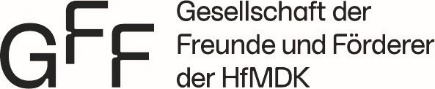 FÖRDERANTRAG
an die Gesellschaft der Freunde und Förderer der Hochschule für Musik und Darstellende Kunst Frankfurt am Main e.V.Bitte schreiben Sie in das Formular, die Textkästen können Sie vergrößern. 
Schicken Sie das ausgefüllte Formular an  laila.weigand@hfmdk-frankfurt.de, Tel 069-154007210.
Frankfurt, den _____________________________________Unterschrift des AntragsstellersKriterien und Informationen zur Vergabe von FördermittelnSiehe Seite 2Kriterien und Informationen zur Vergabe von FördermittelnDer Verein ist fördernd, nicht operativ tätig. Für die Umsetzung des Projekts sind die im Förderantrag benannten Projektverantwortlichen zuständigFörderanträge sind spätestens vier Wochen vor der Vorstandssitzung vollständig einzureichen. Zum vollständigen Antrag gehören ein Finanzplan und eine ProjektbeschreibungDer Satzungszweck der GFF muss erfüllt seinZwei Monate nach Abschluss ist ein Projektbericht abzugeben.Nicht gefördert werden Projekte, die zum Zeitpunkt der Beschlussfassung schon in der Realisierungsphase sindStudentische Projekte außerhalb der Studienordnung. Antragsteller/in:Projektverantwortliche/r: Fachbereich/Ausbildungsbereich:Name des Projekts:Zeitraum der Realisation:Gewünschte Fördersumme:Finanzplan Als Anlage mitzuschickenWurden weitere Fördermittel beantragt? Wenn ja, wo und in welcher Höhe?Befürwortet der Fachbereich das Projekt? *Ab einer Antragssumme von 5.000 Euro bitten wir darum, das Projekt in der Fachbereichsratssitzung vorzustellen und die Befürwortung im Protokoll der Sitzung zu vermerken. Bei Summen ≤ 5.000 Euro reicht die schriftliche Befürwortung des/der Ausbildungsdirektors/-direktorin. Projektbeschreibung: Was, wo, warum, mit wem?Warum soll die GFF das Projekt unterstützen? Was lernen die Studierenden, gibt es positive Effekte für den Ausbildungsbereich, für die Hochschule?E-Mail/ Tel. des/der Antragssteller/inWebseiten für weitere Informationen:Erläuterung der GFF: